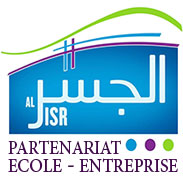 Association Al Jisr recrute deux formateurs (trices) en communication                 (en français et en anglais) et un formateur (trice) en mathématiqueL’Association Al Jisr qui a l’insigne privilège d’être placée sous la Présidence d’Honneur de sa majesté le Roi Mohammed VI, se fixe pour mission de soutenir l’Ecole dans son effort de réhabilitation et de mise à niveau ainsi que de contribuer à l’amélioration des performances du système éducatif dans notre pays, conformément à l’esprit de la Charte Nationale de l’Education et de la formation et aux orientations et directives du Ministère de l’éducation Nationale.L’association œuvre en particulier à la sensibilisation du réseau entrepreneurial pour une plus grande implication dans l’éducation et la formation professionnelle via des programmes d’accompagnement vers la formation et l’employabilité de jeunes décrocheurs.En 2010, Al jisr a créé le programme Green Chip qui vise à former des jeunes déscolarisés au métier d’Agent en Maintenance Informatique. Dans le cadre de ce programme, Al Jisr a créé une filière de recyclage des ordinateurs usagés. Le matériel informatique usagé est collecté et trié. Le matériel réutilisable est acheminé vers l’Atelier-Revalorisation pour être remis à niveau (nettoyé, réparé, testé et emballé) et offert aux écoles publiques marocaines qui en ont fait la demande. Cela permet donc de réduire la fracture numérique en milieu scolaire mais aussi de redonner une 2ème vie à du matériel encore fonctionnel et de lutter ainsi pour la protection de l’environnement et contre le gaspillage.Pour suivre et développer les activités du programme Green chip, l’association Al jisr recrute des formateurs (trices), dont la mission et les responsabilités sont détaillées ci-dessous :Mission Placé sous la responsabilité hiérarchique du Directeur des Operations & Partenariats d’Al jisr, Le formateur (trice)  a pour mission d’assurer le développement des compétences des stagiaires pour satisfaire les besoins du marché du travail en compétences, pour cela, il est amené à planifier, concevoir, dispenser, et évaluer des formations permettant l’atteinte des compétences. Profil requisFormation et expérience :-De formation Bac+3 ; Ayant une expérience minimale de 3 ans dans l'enseignement -Maîtrise les techniques pédagogiques d’animation de groupes de formation -Maîtrise les techniques et procédures d’évaluation formative ou de sanction/sommative des stagiaires pour l’acquisition de compétences prévues au programme de formation  -Suit l’évolution technologique du métier pour lequel il assure la formation  -Capacité pédagogique à faire acquérir le métier enseigné  -Bonnes capacités d'adaptation aux stagiaires et à leur milieu social - Intègre les valeurs, la mission et les objectifs de l'Association -Applique les règles d'hygiène, de santé, de sécurité, et du respect de l'environnement- Une expérience associative serait un plusQualités requises :Fibre associative Très bon relationnelRigueur et Fortes capacités d’assimilationPassionné par la création d’impact social et environnementalCapacités à planifier et prioriser / très bon sens de l’organisationCapacités de synthèse et d’analyseFort niveau d’engagement et grandes capacités de travailConditionsMission basée à Casablanca au siège de l’association avec déplacements possibles dans les régions d’intervention. - Contrat de vacation  ou statut auto-entrepreneur .Les personnes intéressées pourront postuler en envoyant un dossier complet de candidature (CV et lettre de motivation) par mail à l’adresse : recrutement@aljisr.ma en précisant dans le titre du mail « candidature pour le poste de formateurs (trices) en communication en francais /anglais ou en mathématique»..